ROTINA DO TRABALHO PEDAGÓGICO PARA SER REALIZADA EM DOMICÍLIO (Maternal I-B)- ProfªGiseli HelenaData: 14/09 a 18/09 de 2020 Creche Municipal “Maria Silveira Mattos”SEGUNDA-FEIRATERÇA-FEIRAQUARTA-FEIRAQUINTA-FEIRASEXTA-FEIRAMATERNAL 1-C*Feriado Municipal – 14 de setembro – Padroeira da CidadeMATERNAL 1-C*História: Um copo d’água, de Lalau e Laurabeatriz, disponível em:https://www.youtube.com/watch?v=iG0Su652rLU*Brincadeira: Enchendo copos- Marque o limite da quantidade de água em cada copo, utilizando fita ou outro material. Deixe as seguintes marcações: Um cheio, um pela metade, e um com pouca água. Peça para a criança colocar água até a marca feita em cada um. A brincadeira pode ser feita também como corrida, sem deixar o copo e a água cair.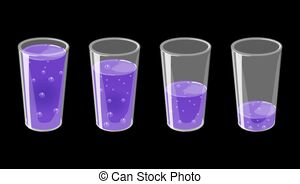 MATERNAL 1-C Poesia: Girassóis, de Lalau e Laurabeatriz, disponível no grupo*Atividade de pintura com um garfo- Molhe a ponta dos dedos com tinta marrom e faça o centro do girassol em forma de círculo. Em seguida carimbe com um garfo as pétalas com tinta amarela e por último desenhe o caule com o dedo deslizando no papel.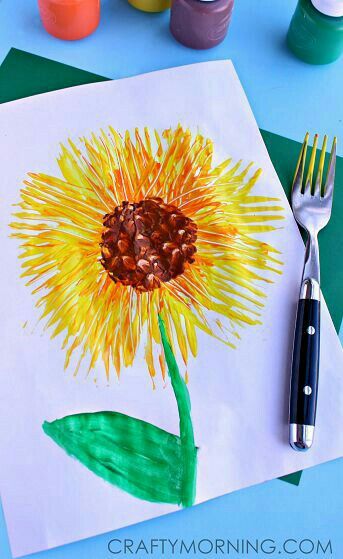 MATERNAL 1-CPoesia: Filharada, de Lalau e Laurabeatriz,*Após conhecer a poesia, pedir para que a criança desenhe uma joaninha, registrando a sua percepção sobre o inseto.Em seguida assistir com a criança o poema para insetos, disponível em:https://www.youtube.com/watch?v=N0asTsFVwbAe conversar com a criança sobre a importância desses bichinhos para a manutenção e renovação do nosso meio ambiente.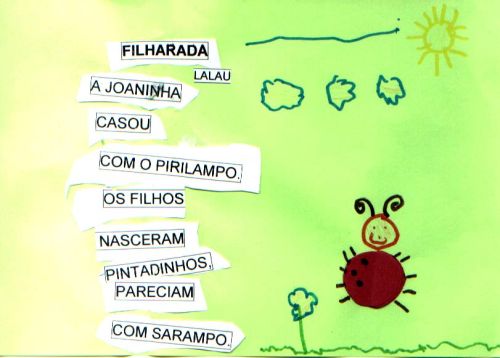 MATERNAL 1-C*História: A Casa Sonolenta, contada pela professora Giseli, através de vídeo.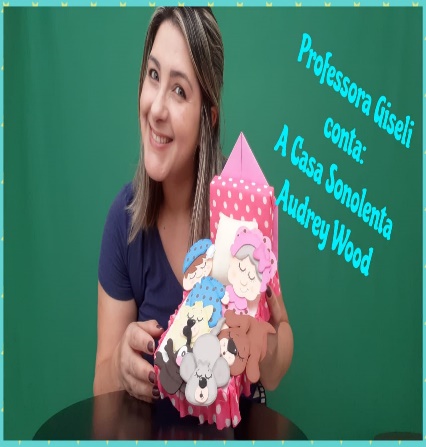 